LAMPIRANLampiran 1. Foto Dokumentasi Analysis (Analisis)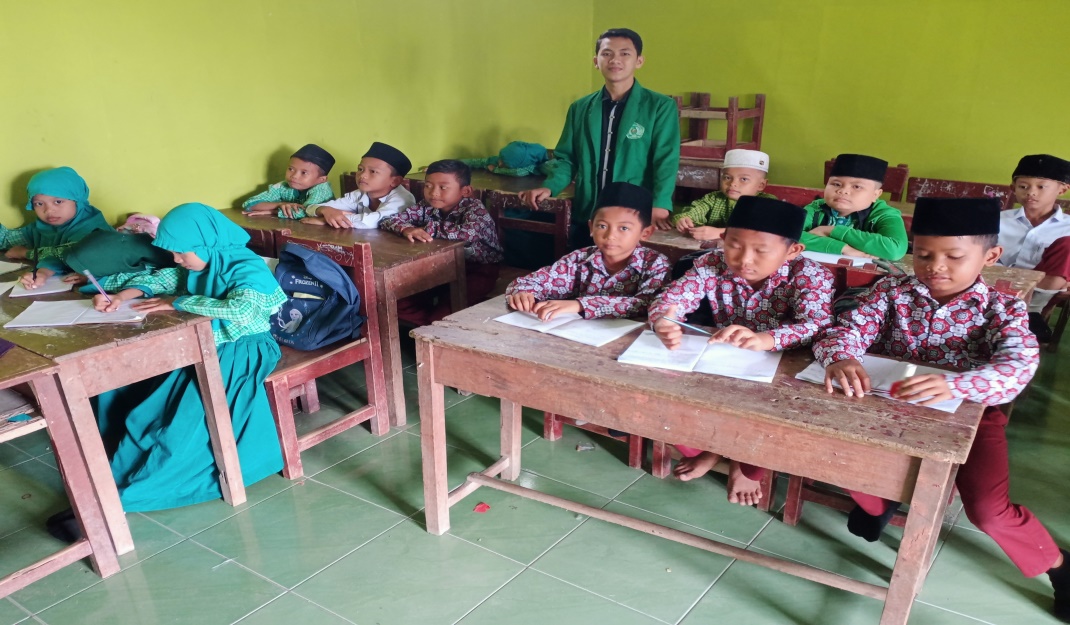 Design (Perancangan): 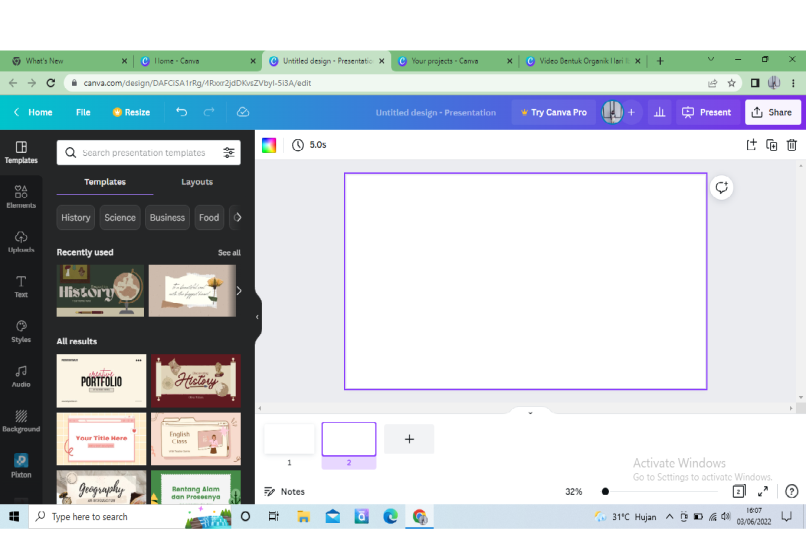 Development (Pengembangan)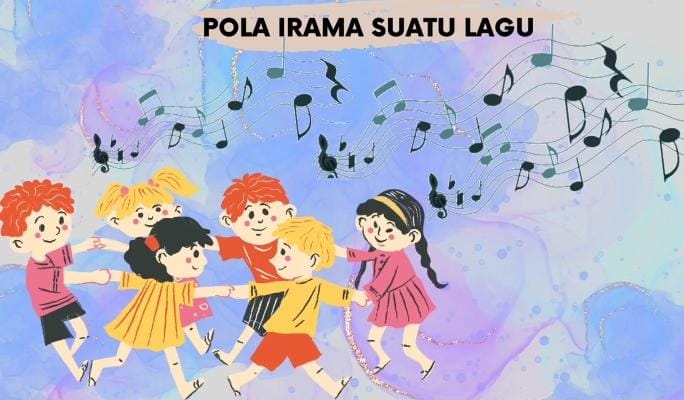 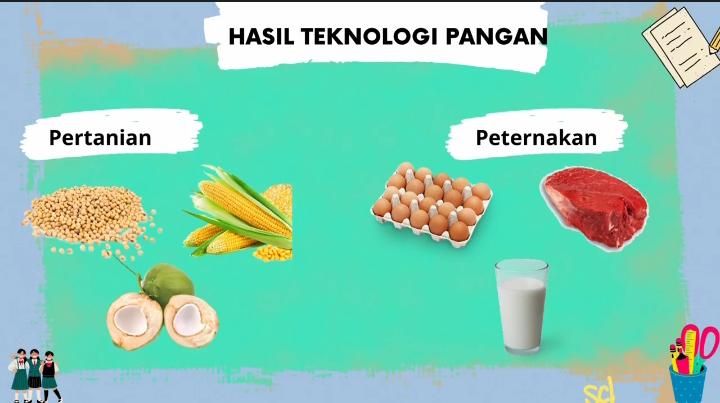 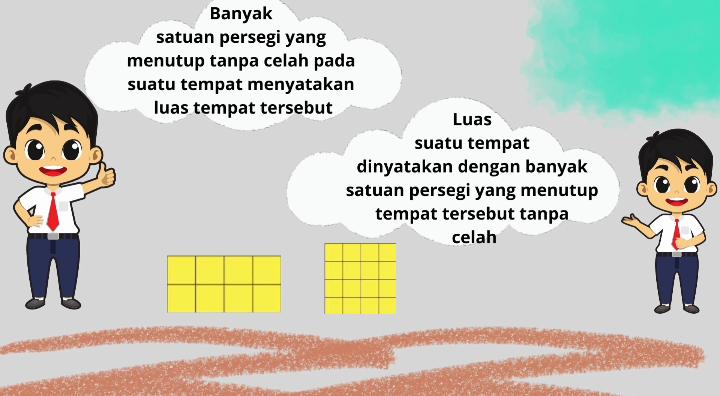 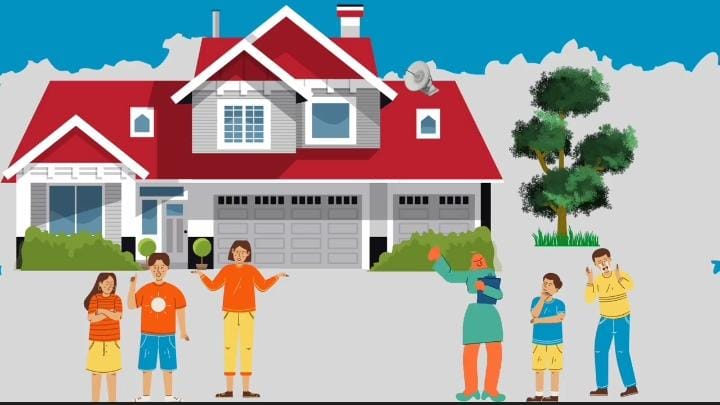 Implementation (Implementasi)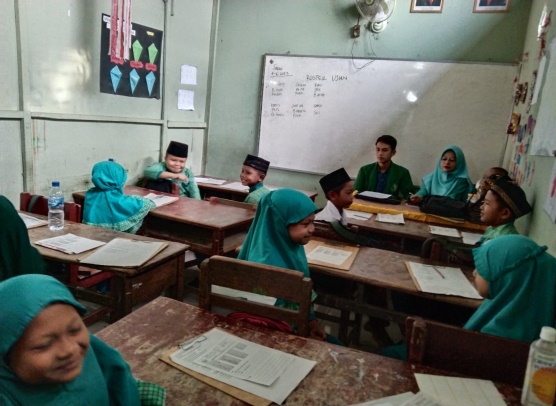 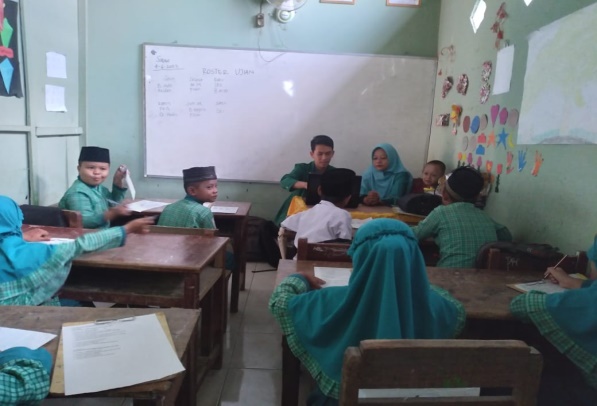 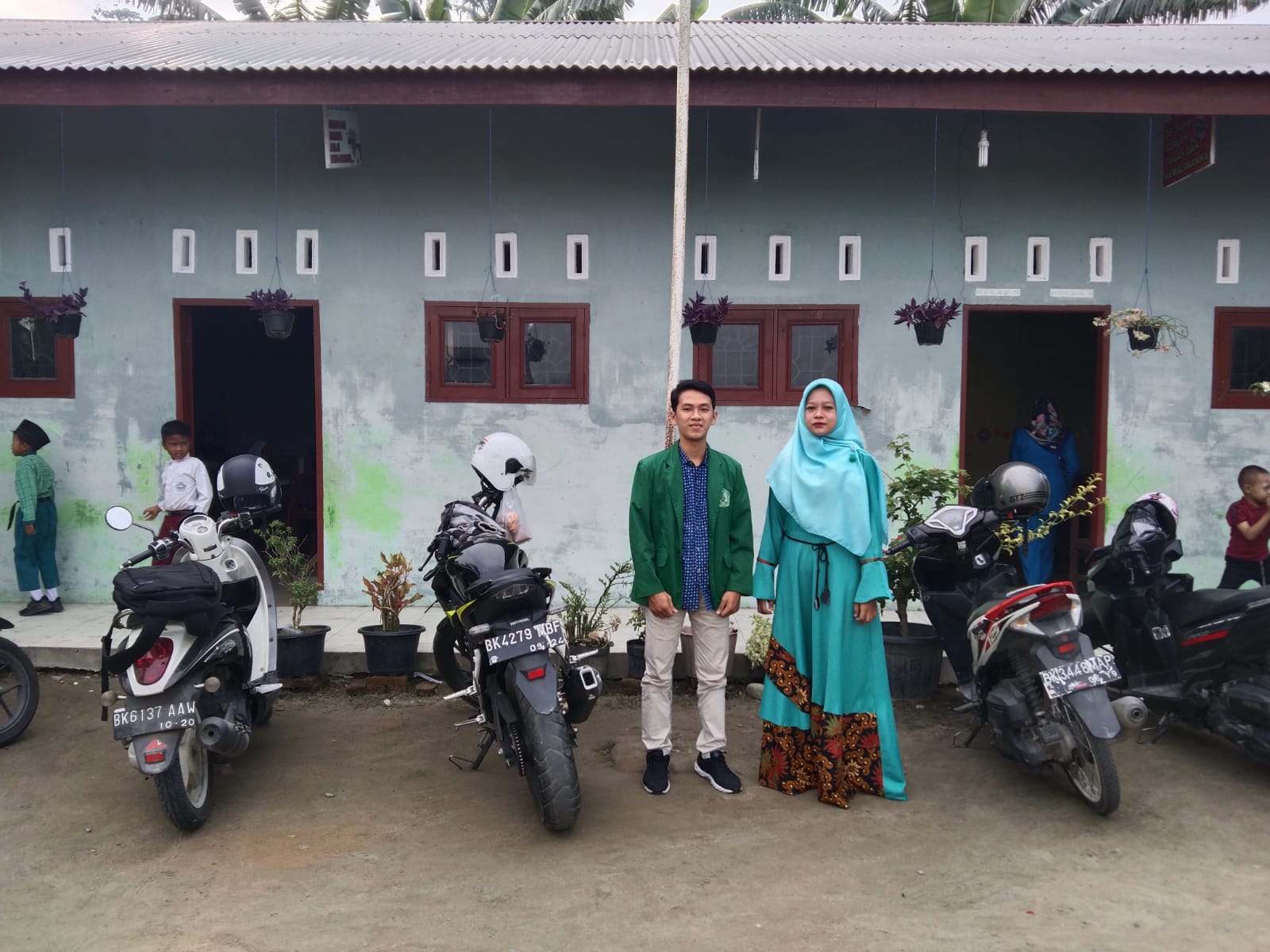 Lampiran 2. Lembar Instrumen Angket Validasi Ahli MateriLEMBAR INSTRUMEN ANGKET VALIDASIUNTUK AHLI MATERIIdentitasJudul Penelitian	:Pengembangan Media Video Pembelajaran Berbasis Aplikasi Canva Dengan Model Artikulasi Pada Tema Perkembangan TeknologiPembelajaran 	: TematikNama Mahasiswa	: Rizal Anhari NaibahoNPM	: 181434187Nama Dosen Ahli	: Nurmairina S.Pd.,M.PdNIDN	: 0119058903Instansi	: Bidang Keahlian	:Tanggal	:Petunjuk Pengisian:Lembar Instrumen Angket diisi oleh Dosen Ahli MateriLembar Instrumen Angket ini bertujuan untuk mengetahui pendapat Bapak/Ibu tentang “Media Video pada pembelajaran Tematik di SD”. Pendapat, penilaian, kritik dan saran dari Bapak/Ibu sangat bermanfaat untuk memperbaiki dan meningkatkan kualitas media pembelajaran ini.Penilaian dilakukan dengan cara memberikan tanda ceklis ( √) pada kolom yang telah disediakan sesuai penilai Bapak/Ibu.Pendapat, kritik dan saran Bapak/Ibu mohon ditulis pada lembar yang telah disediakan.Keterangan:Jawaban “Ya” : Apabila media pembelajaran Video memenuhi kriteria yang baik/layak.Jawaban “Tidak”: Apabila media pembelajaran Video tidak memenuhi kriteria yang baik/layak.Atas kesediaan Bapak/Ibu Dosen Ahli Materi untuk memberikan penilaian pada media pembelajaran di lembar instrumen evaluasi ini, saya ucapkan terimakasih.Hasil Validasi Ahli Materi Tahap I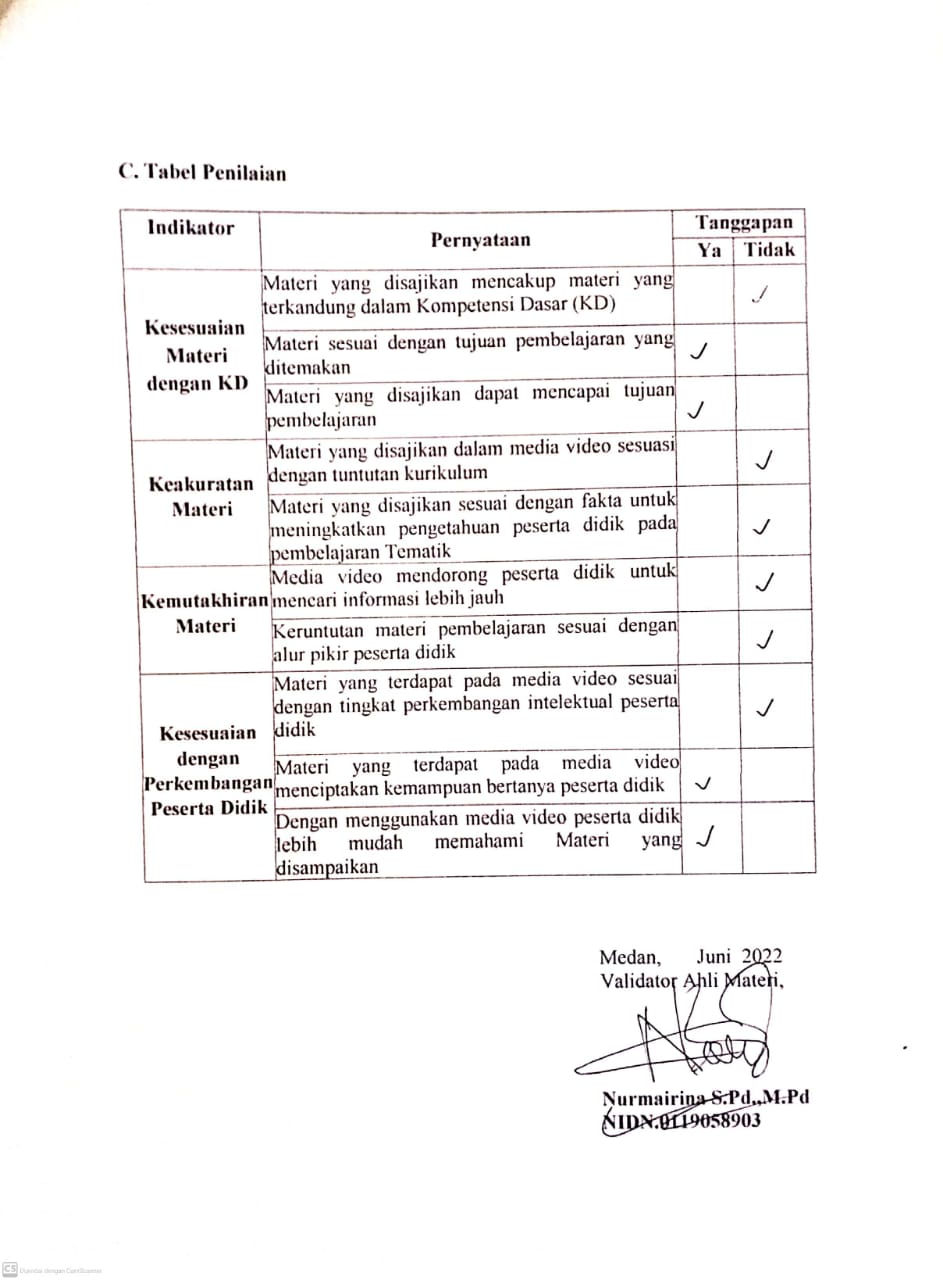 Hasil Validasi Ahli Materi Tahap II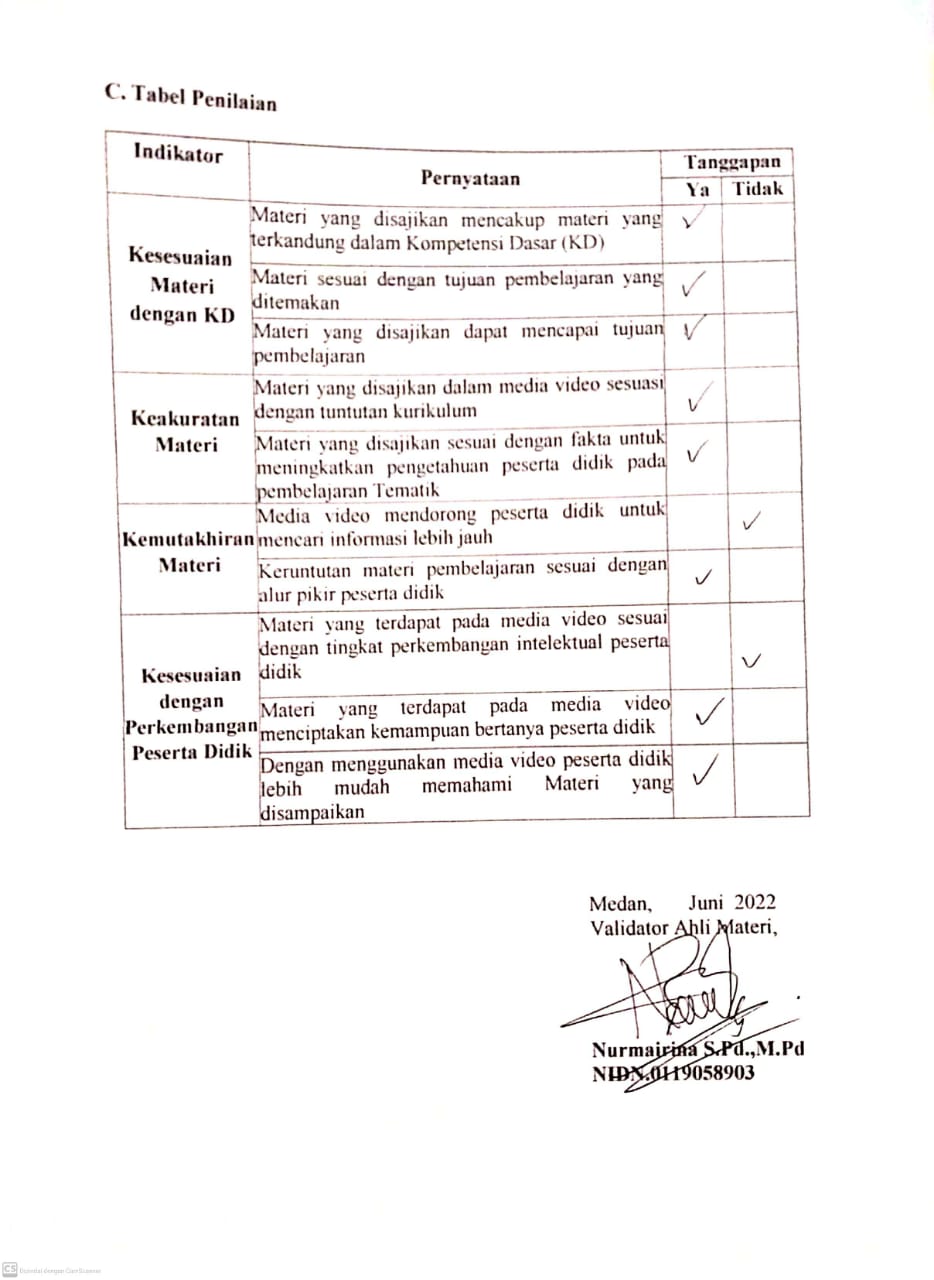 Lampiran 3. Lembar Instrumen Angket Validasi Ahli MediaLEMBAR INSTRUMEN ANGKET VALIDASIUNTUK AHLI MEDIAIdentitasJudul Penelitian	: Pengembangan Media Video Pembelajaran Berbasis Aplikasi Canva Dengan Model Artikulasi Pada Tema Perkembangan TeknologiPembelajaran 	: TematikNama Mahasiswa	: Rizal Anhari NaibahoNPM	: 181434187Nama Dosen Ahli	: Nila Lestari, S.Pd.,M.PdNIDN	: 0126099002Instansi	:Bidang Keahlian	:Tanggal	:Petunjuk Pengisian:Lembar Instrumen Angket diisi oleh Dosen Ahli MediaLembar Instrumen Angket ini bertujuan untuk mengetahui pendapat Bapak/Ibu tentang “Media Video pada pembelajaran Tematik di “SD”. Pendapat, penilaian, kritik dan saran dari Bapak/Ibu sangat bermanfaat untuk memperbaiki dan meningkatkan kualitas media pembelajaran ini.Penilaian dilakukan dengan cara memberikan tanda ceklis ( √) pada kolom yang telah disediakan sesuai penilai Bapak/Ibu.Pendapat, kritik dan saran Bapak/Ibu mohon ditulis pada lembar yang telah disediakan.Keterangan:Jawaban “Ya” : Apabila media pembelajaran Video memenuhi kriteria yang baik/layak.Jawaban “Tidak”: Apabila media pembelajaran Video tidak memenuhi kriteria yang baik/layak.Atas kesediaan Bapak/Ibu Dosen Ahli Materi untuk memberikan penilaian pada media pembelajaran di lembar instrumen evaluasi ini, saya ucapkan terimakasih.Hasil Validasi Ahli Media Tahap I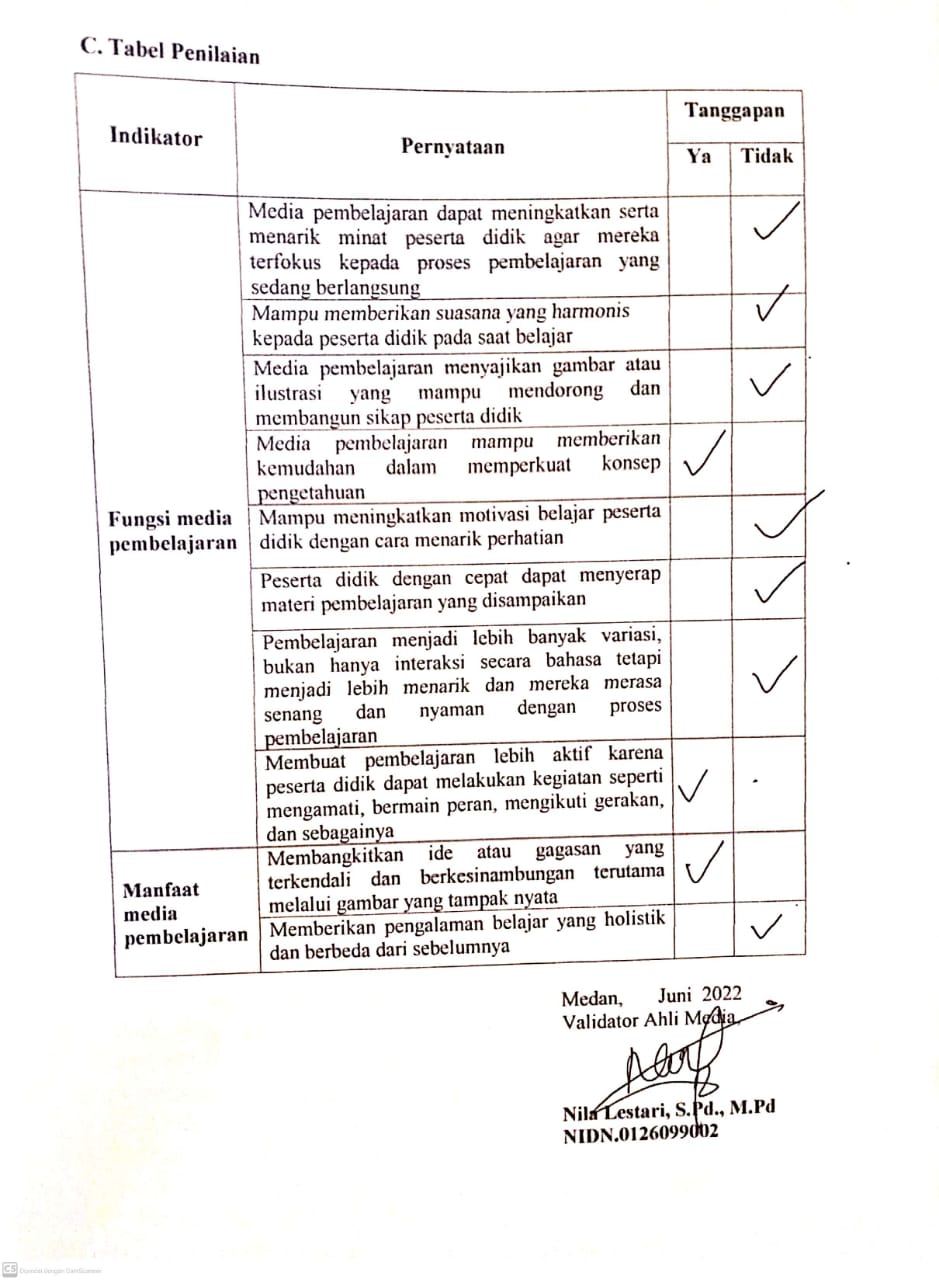 Hasil Validasi Ahli Media Tahap II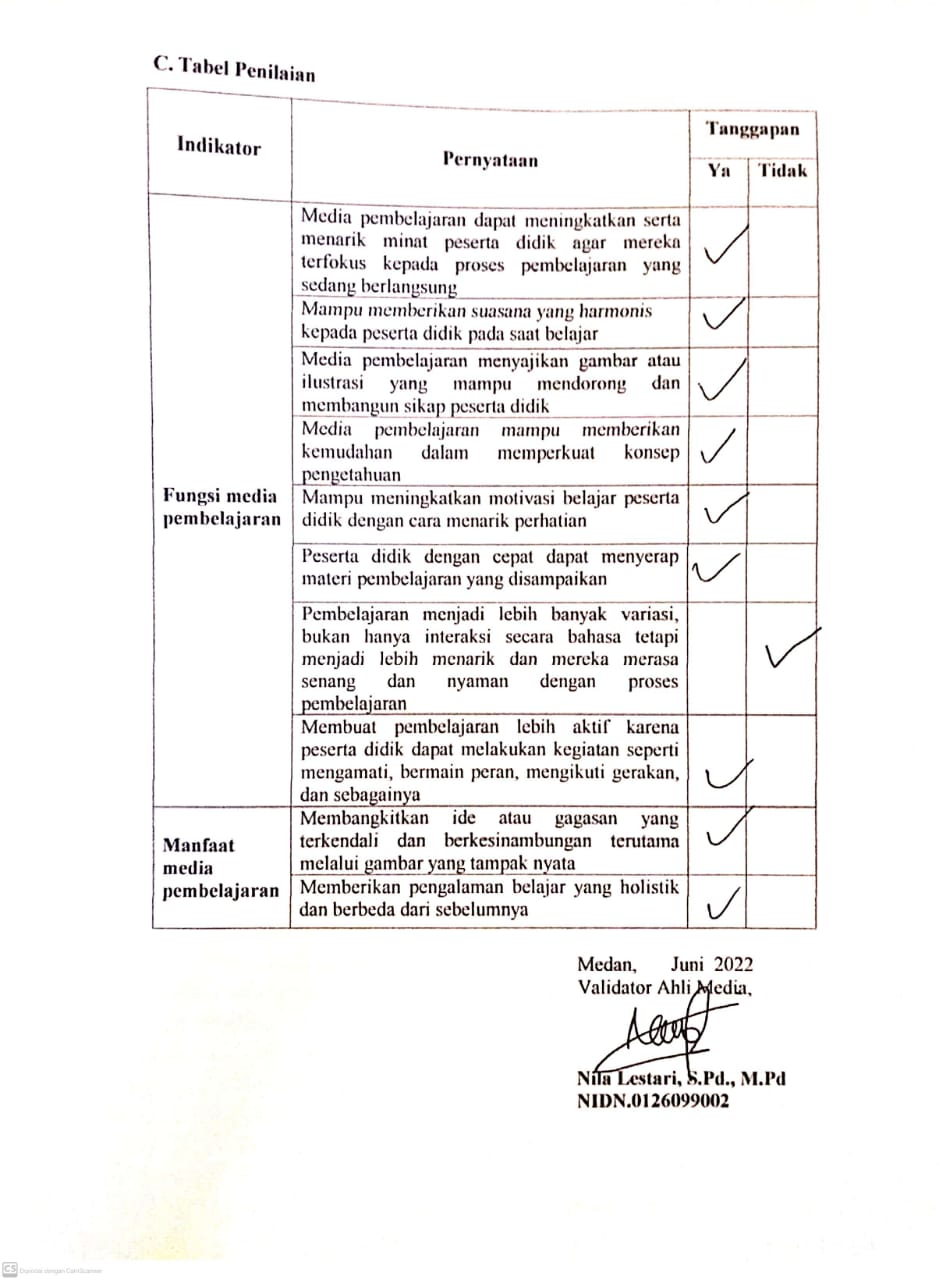 Lampiran 4. Lembar Instrumen Angket Validasi Ahli PembelajaranLEMBAR INSTRUMEN ANGKET VALIDASIUNTUK RESPON GURUIdentitasJudul Penelitian	: Pengembangan Media Video Pembelajaran Berbasis Aplikasi Canva Dengan Model Artikulasi Pada Tema Perkembangan TeknologiPembelajaran 	: TematikNama Mahasiswa	: Rizal Anhari NaibahoNPM	: 181434187Nama Dosen Ahli	: Siti HalimahNIDN	: Instansi	:MI Al Muchtaryah Tanjung MorawaBidang Keahlian	:Tanggal	:Petunjuk Pengisian:Lembar Instrumen Angket diisi oleh guruLembar Instrumen Angket ini bertujuan untuk mengetahui pendapat Bapak/Ibu tentang “Media Video pada pembelajaran Tematik di “SD”. Pendapat, penilaian, kritik dan saran dari Bapak/Ibu sangat bermanfaat untuk memperbaiki dan meningkatkan kualitas media pembelajaran ini.Penilaian dilakukan dengan cara memberikan tanda ceklis ( √) pada kolom yang telah disediakan sesuai penilai Bapak/Ibu.Pendapat, kritik dan saran Bapak/Ibu mohon ditulis pada lembar yang telah disediakan.Keterangan:Jawaban “Ya” : Apabila media pembelajaran Video memenuhi kriteria yang baik/layak.Jawaban “Tidak”: Apabila media pembelajaran Video tidak memenuhi kriteria yang baik/layak.Atas kesediaan Bapak/Ibu Guru untuk memberikan penilaian pada media pembelajaran di lembar instrumen evaluasi ini, saya ucapkan terimakasih.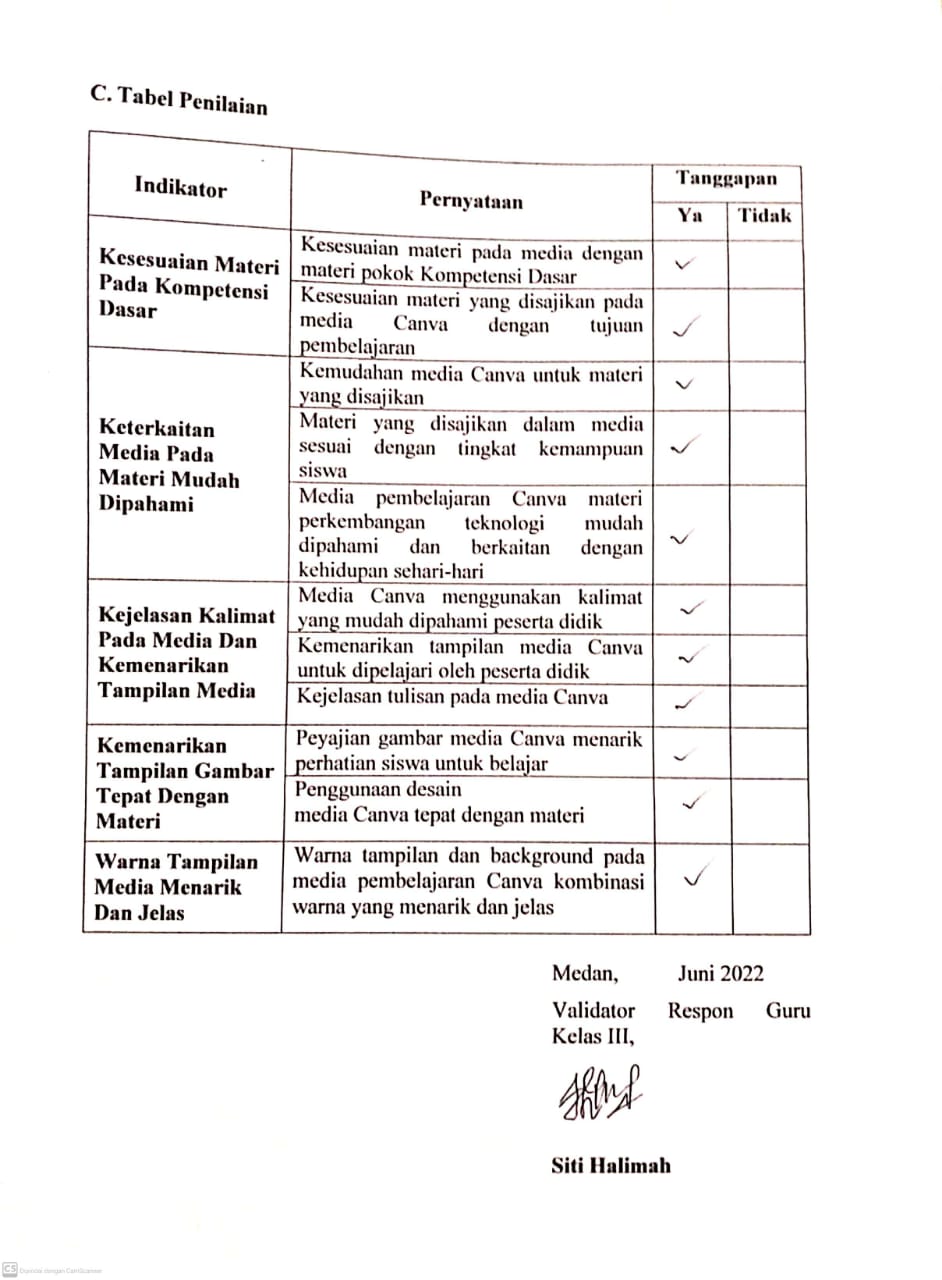 